Magill Little Athletics Centre Season 2019/20 Program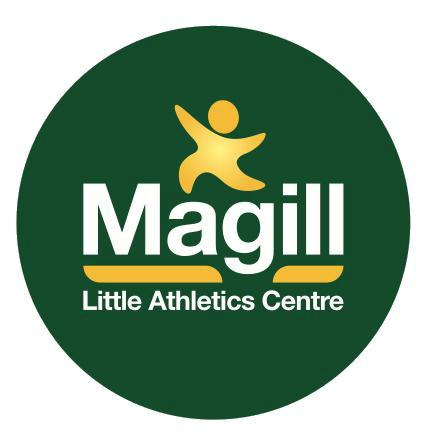 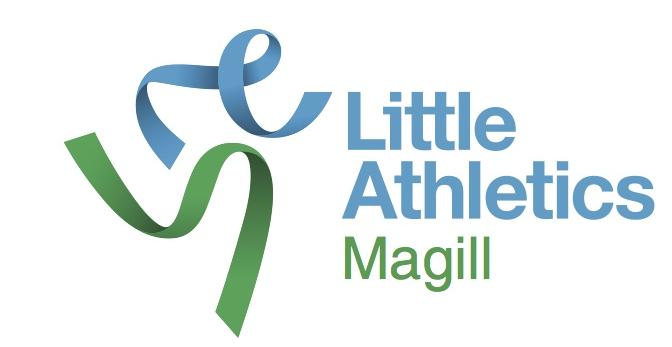 Magill Little Athletics Centre Season 2019/20 ProgramEvent 1Event 2Event 3Event 4Event 5U6Disc 150m70m300mPU770m50m500mDisc 1RU8 G70mSP 2700mHJ LOU8 B70mSP 1700mHJ LOU8 B70mSP 1700mHJ LGU9 GHJ L70mSP 1100m400mGU9 GHJ L70mSP 1100m400mRU9 BHJ L70mSP 2100m400mAU10 GLJ 170mDisc 1100m400mMU10 BLJ 270mDisc 2100m400mMU10 BLJ 270mDisc 2100m400mU11Jav800m100m200mHJ H1U12800mJav200m100mTJ 2U13+800mTJ 2100mJav200mEvent 1Event 2Event 3Event 4Event 5U6100m200mLJ 1Hurdle*SP 1PU7LJ 3HurdleSP 1200m100mRU8 G100mHurdle200mDisc 1LJ 3OU8 B100mHurdle200mLJ 3Disc 1OU8 B100mHurdle200mLJ 3Disc 1GU9 GLJ 1HurdleDisc 1200m700mWGU9 GLJ 1HurdleDisc 1200m700mWRU9 BLJ 2Hurdle200mDisc 2700mWAU10 GSP 11100mWHurdle200mHJ LMU10 BSP 21100mWHurdle200mHJ LMU10 BSP 21100mWHurdle200mHJ LU11Disc 11100mWHurdleTJ 2400m2U121500mWHJ H400mHurdleDisc 1U13+1500mWSP 1400mHJ HHurdleEvent 1Event 2Event 3Event 4Event 5U6Disc 150m70m300mPU770m50m500mDisc 1RU8 G70mSP 2700mHJ LOU8 B70mSP 1700mHJ LOU8 B70mSP 1700mHJ LGU9 GHJ L800mSP 1100m70mGU9 GHJ L800mSP 1100m70mRU9 BHJ L800mSP 2100m70mAU10 GLJ 1800mDisc 1100m70mMU10 BLJ 2800mDisc 2100m70mMU10 BLJ 2800mDisc 2100m70mU111500mLJ 3100m400mSP 13U121500mLJ 1400mSP 1100mU13+1500mDisc 1100m400mLJ 1Event 1Event 2Event 3Event 4Event 5U6100m200mLJ 1Hurdle*SP 1PU7100mHurdleSP 1200mLJ 1RU8 GDisc 2Hurdle200mLJ 1100mOU8 BDisc 1Hurdle200mLJ 3100mOU8 BDisc 1Hurdle200mLJ 3100mGU9 GLJ 1HurdleDisc 1200m400mGU9 GLJ 1HurdleDisc 1200m400mRU9 BLJ 3Hurdle200mDisc 2400mAU10 GSP 1400mHurdle200mHJ LMU10 BSP 2400mHurdle200mHJ LMU10 BSP 2400mHurdle200mHJ LU11Jav800mHurdle200mHJ H4U12800mJav200mHurdleTJ 2U13+800mTJ 2200mJavHurdleEvent 1Event 2Event 3Event 4Event 5U6300mDisc 150m70mPU770m50m500mDisc 1RU8 G70mSP 2700mHJ LOU8 B70mSP 1700mHJ LOU8 B70mSP 1700mHJ LGU9 GHJ L700mWSP 1100m400mGU9 GHJ L700mWSP 1100m400mRU9 BHJ L700mWSP 2100m400mAU10 GLJ 11100mWDisc 1100m400mMU10 BLJ 21100mWDisc 2100m400mMU10 BLJ 21100mWDisc 2100m400mU11Disc 11100mWTJ 2100m400m5U121500mWHJ H100m400mDisc 1U13+1500mWSP 1100m400mHJ HEvent 1Event 2Event 3Event 4Event 5U6100m200mLJ 1Hurdle*SP 1PU7LJ 3HurdleSP 2200m100mRU8 G100mHurdle200mDisc 2LJ 3OU8 B100mHurdle200mLJ 3Disc 1OU8 B100mHurdle200mLJ 3Disc 1GU9 GLJ 1Hurdle200mDisc 1800mGU9 GLJ 1Hurdle200mDisc 1800mRU9 BLJ 2HurdleDisc 2200m800mAU10 GSP 1200mHurdle800mHJ LMU10 BSP 2200mHurdle800mHJ LMU10 BSP 2200mHurdle800mHJ LU111500mLJ 3HurdleSP 1200m6U121500mSP 1200mHurdleLJ 1U13+1500mDisc 1200mLJ 1Hurdle